Påsklovsträning 11 – 18/4Måndag 11/4:
Jogga 5km i ett 75% tempo av max.
20 sqats x 3 (tycker man att det blir för lätt, ta något med tyngd i och ha i famnen)
Plankan 3 x 1 minut
20 armhävningar x 3
15 burpees x 3
25 situps x 3Tisdag 12/4:
Jogga 5km i ett 85% tempo av max.
20 sqats x 3 (tycker man att det blir för lätt, ta något med tyngd i och ha i famnen)
Plankan 3 x 1 minut
20 armhävningar x 3
15 burpees x 3
25 situps x 3Torsdag 14/4:
Jogga 5km i ett 85% tempo av max.
20 sqats x 3 (tycker man att det blir för lätt, ta något med tyngd i och ha i famnen)
Plankan 3 x 1 minut
20 armhävningar x 3
15 burpees x 3
25 situps x 3Måndag 18/4:
Jogga 5km i ett 85% tempo av max.
20 sqats x 3 (tycker man att det blir för lätt, ta något med tyngd i och ha i famnen)
Plankan 3 x 1 minut
20 armhävningar x 3
15 burpees x 3
25 situps x 3Försök att ringa en kompis och gör träningspassen tillsammans så känns det lättare att genomföra.Trevlig Påsk, ses den 19/4.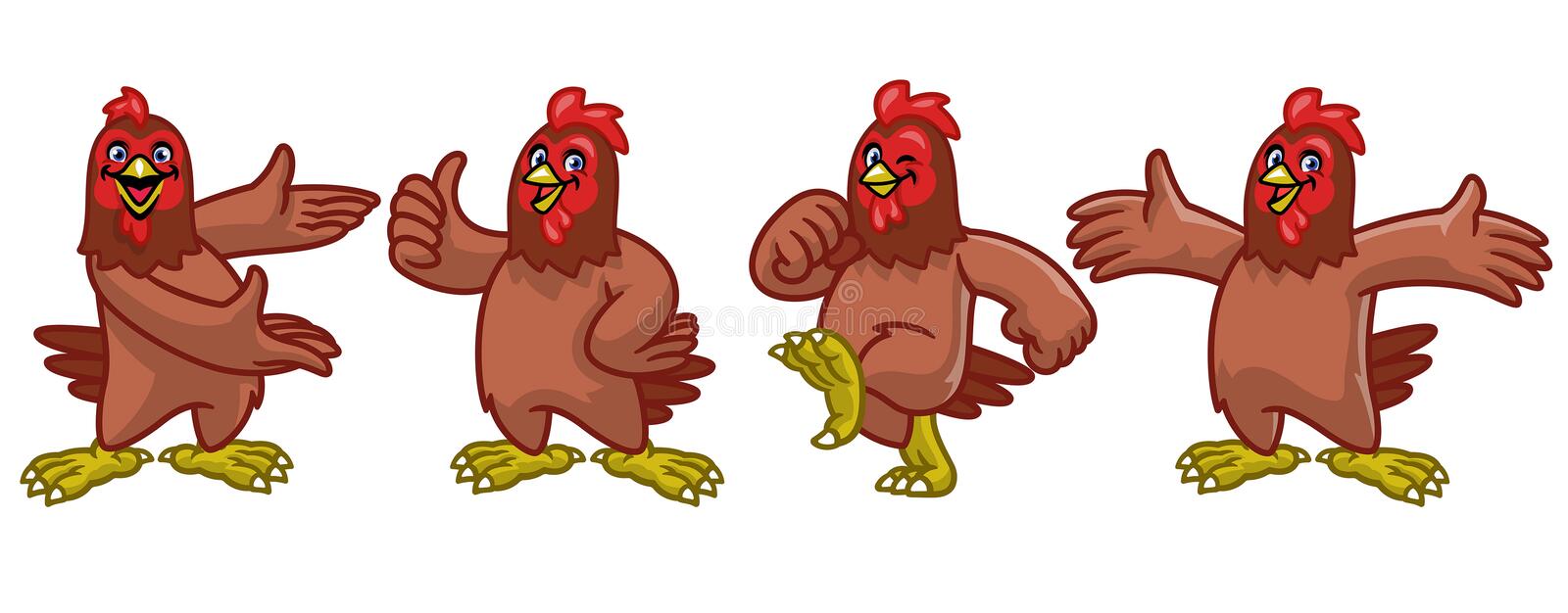 